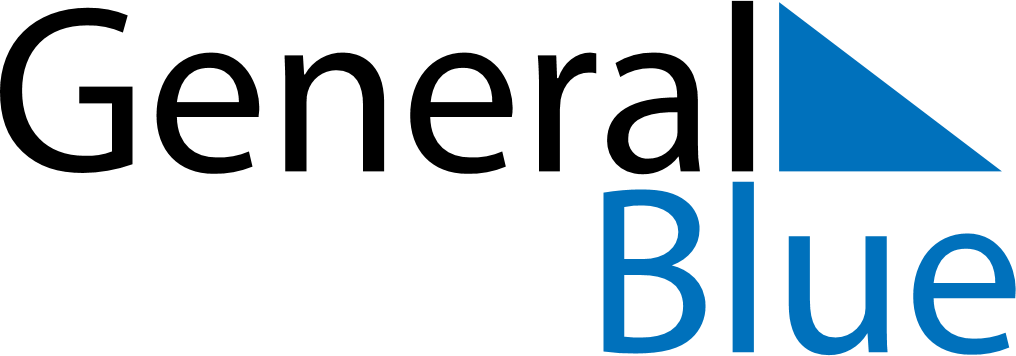 December 2022December 2022December 2022KenyaKenyaSUNMONTUEWEDTHUFRISAT1234567891011121314151617Jamhuri Day1819202122232425262728293031Christmas DayBoxing DayChristmas Day (substitute day)